Info on how to get support services (an evaluation, an IEP)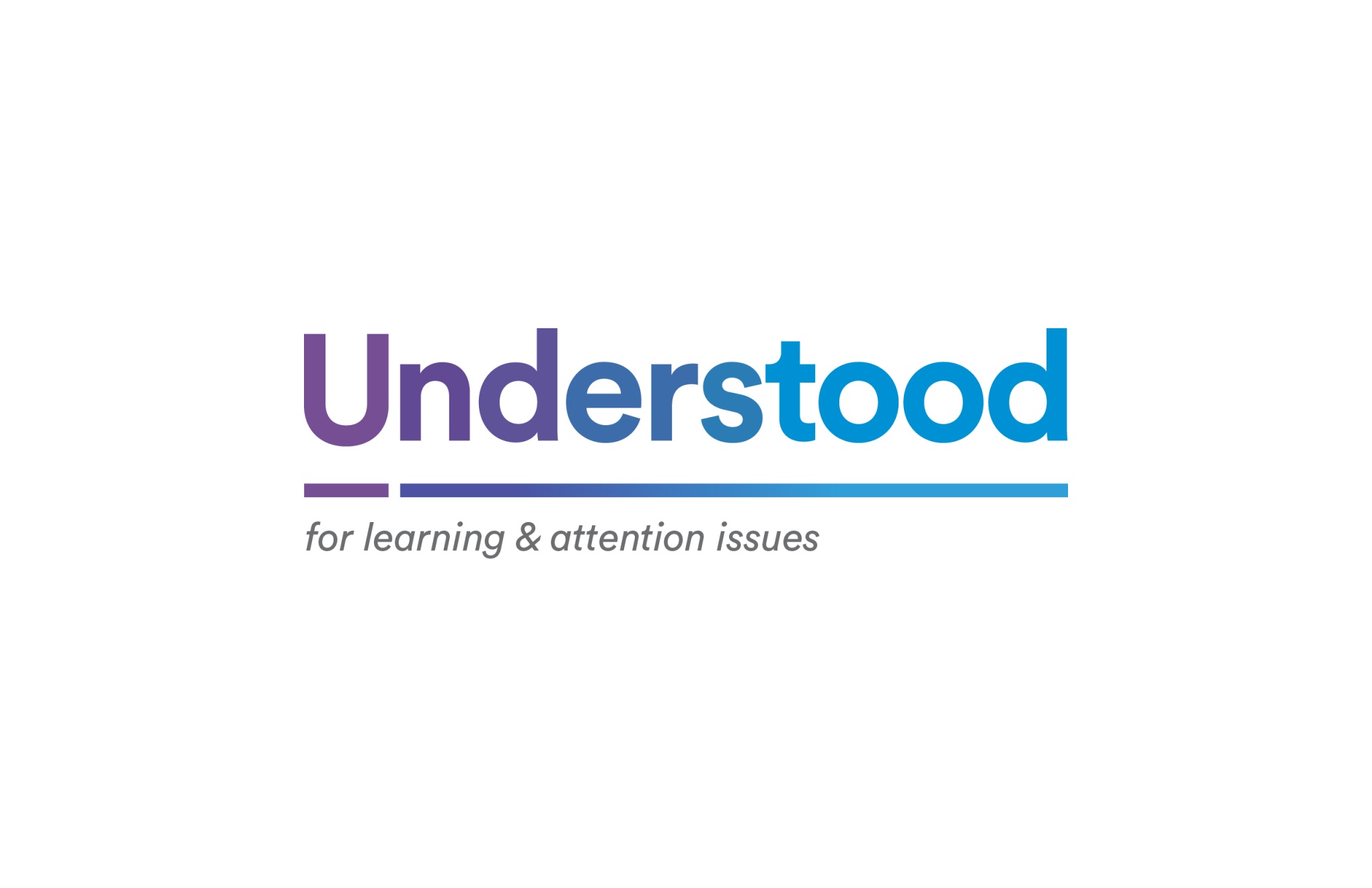 Understanding EvaluationsDownload: Sample Letters for Requesting Evaluations and ReportsThe Difference Between IEPs and 504 PlansHelp Managing a Child’s BehaviorParenting Coach ToolBehavior Contracts: What You Need to KnowAdvice for Helping a Child with Social/Emotional IssuesSigns of Anxiety and Depression in Different GradesThe Importance of Self-Esteem for Kids with Learning and Attention Issues